A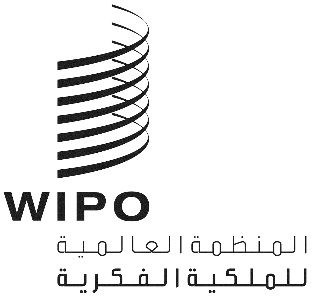 CWS/8/14الأصل: بالإنكليزيةالتاريخ: 22 أكتوبر 2020اللجنة المعنية بمعايير الويبوالدورة الثامنةجنيف، من 30 نوفمبر إلى 4 ديسمبر 2020تقرير فريق عمل XML4IP (المهام رقم 41 و53 و64)وثيقة من إعداد المكتب الدوليمقدمةاستمعت اللجنة المعنية بمعايير الويبو (لجنة المعايير) في دورتها السابعة التي عقدت في يوليو2019 إلى التقرير المرحلي بشأن أنشطة فريق عمل XML4IP الذي يتولى تنفيذ المهام التالية التي أسندتها إليه لجنة المعايير: المهمة رقم 41: "التأكد من إجراء المراجعات والتحديثات اللازمة لمعيار الويبو ST.96".المهمة رقم 53: "تطوير مكونات مخطط لغة الترميز الموسعة (XML) للمؤشرات الجغرافية".المهمة رقم 56: "إعداد توصيات بشأن تبادل البيانات الداعم للتواصل بين الأجهزة، مع التركيز على"1" تيسير تطوير الخدمات الإلكترونية التي تنفذ إلى موارد الملكية الفكرية؛ "2" وتوفير المفردات التجارية وهياكل البيانات المناسبة؛ "3" واعتماد اصطلاحات التسمية لمعرف الموارد المنتظم (URI) للموارد؛ "4" وتوفير دراسات الجدوى لتنفيذ خدمات الشبكة العالمية". المهمة رقم 63: "وضع تصوير مرئي واحد أو أكثر للبيانات بلغة الترميز الموسعة (XML)، استناداً إلى معايير الويبو الخاصة بلغة الترميز الموسعة لأغراض النشر الإلكتروني."وفي الدورة السابعة، أسندت المهمتان التاليتان لفريقي عمل منفصلين اعتبارا أكثر جدارة لتولي تنفيذ مهام لجنة المعايير، إذ أسندت:المهمة رقم 56 إلى فريق العمل المعني بواجهة التطبيق البرمجية التي أنشئت حديثًا، والتي تضم مجموعة من الممثلين عن مكاتب الملكية الفكرية المختارين بالنظر إلى خبرتهم في مجال تطوير واجهة التطبيق البرمجية (انظر الفقرة 51 من الوثيقة CWS/7/29)؛ والمهمة رقم 63 إلى فريق العمل المعني بالتحول الرقمي، حيث اعتبرت هذه المهمة غير مرتبطة بهيكل XML بل بعرض لغة XML (انظر الفقرة 40 من الوثيقة CWS/7/29).وفي الدورة السابعة أيضًا للجنة المعايير، وافقت لجنة المعايير على إدراج مهمة جديدة في برنامج عمل اللجنة والتي سيتولى تنفيذها فريق عمل XML4IP: تتعلق المهمة رقم 64 بوضع معيار جافا سكريبت (JSON) (انظر الفقرات من 58 إلى 59، CWS/7/29). وتُعرّف هذه المهمة كالتالي:  المهمة رقم 64: "إعداد اقتراح بشأن التوصيات الخاصة بموارد نسق ترقيم عناصر جافاسكريبت (JSON) التي تتوافق مع المعيار ST.96، كي يستخدم النسق لإيداع المعلومات المتعلقة بالملكية الفكرية ومعالجتها و/أو نشرها و/أو تبادلها".ومن أجل إنجاز الأنشطة التي أسندتها إليه لجنة المعايير، يعقد فريق عمل XML4IP اجتماعات شهرية منتظمة. ويرد أدناه مزيد من التفاصيل حول التقدم المحرز في كل مهمة من هذه المهام التي أسندت إلى فريق عمل XML4IP.مراجعة المعيار ST.96 وتنفيذه (المهمة رقم 41)ضمن إطار المهمة رقم 41، أعدّ فريق عمل XML4IP إصدارا رئيسيًّا جديداً ونشره، وهو الإصدار 4.0، كما أعدّ إصداراً ثانوياً واحداً تضمن تنقيحات طفيفة، وهو الإصدار 3.2، فضلاً عن نسختين تجريبيتين: الإصدار 3.1_T1 والإصدار 3.2_T1. وترد مزيد من التفاصيل حول الإصدارين الرسميين أدناه.إصدار النسخة 3.2 نُشر الإصدار الثانوي 3.2 في ديسمبر 2019 وقد أعدّ لإدخال بعض التغييرات العاجلة التي وافقت عليها لجنة المعايير في الدورة السابعة ولدمج مكونات معيار الويبو ST.37 التي وافق عليها فريق عمل XML4IP لاستخدامها في مكتبة شفرة معيار الويبو 96ST. وفي الدورة السابعة، اتفقت لجنة المعايير على وجوب إدراج المكونات القابلة لإعادة الاستخدام من معايير الويبو المرتبطة بلغة الرموز الموسَّعة (XML) الأخرى، مثل معيار الويبو ST.37، في مكتبة شفرة معيار الويبو ST.96 (انظر الفقرة 32 من الوثيقة CWS/7/29).إصدار النسخة 4.0 كان من المقرر إطلاق الإصدار الرئيسي 4.0 في 1 أكتوبر 2019، ولكن بسبب عدم نضج المناقشات حول بعض العناصر الأساسية لهذا الإصدار، فقد أُجّل حتى موعد الإصدار التالي المزمع في 1 أبريل 2020. وتسمح لجنة المعايير فقط بإصدارين كحد أقصى في السنة من المعيار ST.96 (انظر الفقرة 53 من الوثيقة CWS/6/34). وكان لوباء كوفيد-19 العالمي تأثير على قدرة المكتب الدولي على وضع الصيغة النهائية لهذا الإصدار، وأُجّل إلى 1 يونيو 2020.وكان الإصدار 4.0 من معيار الويبو ST.96 هو أكبر إصدار حتى الآن للويبو ST.96 ويتضمن الآن مخططات XML للجمع بين نوعين جديدين من حقوق الملكية الفكرية: حق المؤلف والمؤشرات الجغرافية. وفيما يتعلق بمجال حق المؤلف، ينبغي للجنة المعايير أن تحيط علما بأن مخططات XML المتوفرة حاليًا في الإصدار 4.0 من معيار الويبو ST.96 لا تتضمن سوى البيانات المتعلقة بالمصنفات اليتيمة المشمولة بحق المؤلف. ويتضمن الإصدار 4.0 أيضًا مخططات XML لجمع البيانات المتعلقة بتقارير الفحص التي تُعدّها مكاتب الملكية الفكرية، وبيانات الوضع القانوني للبراءات المتوافقة مع معيار الويبو ST.27، ويقدم تحسينات كبيرة على الاتصالات الثنائية بين مكاتب الملكية الفكرية والمكتب الدولي في نظامي مدريد ولاهاي.ويمكن الاطلاع على مزيد من التفاصيل حول إصدار النسخة 4.0، ولا سيما التغييرات التي أُجريت على المرفقات الثاني والثالث والرابع، في ملاحظات الإصدار المنشورة في موقع الويبو على الويب: https://www.wipo.int/standards/XMLSchema/ST96/V4_0/ReleaseNotes.pdfوتتاح جميع مرفقات الإصدار 4.0 لمعيار الويبو ST.96 على شبكة الإنترنت في الموقع التالي: https://www.wipo.int/standards/en/st96/v4-0/.النص الرئيسينظرًا لضرورة توسيع نطاق معيار الويبو ST.96 ليشمل الملكية الفكرية، جرى تحديث عنوان المعيار ليصبح:"توصية بشأن معالجة معلومات الملكية الفكرية باستخدام XML" (الصناعية سابقًا)؛المرفق الأوليورد المرفق الأول المتعلق بمعيار الويبو ST.96 تفاصيل عن قواعد وأعراف تسمية تصميم لغة الترميز الموسعة XML لإنشاء واستخدام مخططات XML متوافقة مع معيار الويبو ST.96. وكان من الضروري إجراء عدة تغييرات من أجل حساب مساحات الأسماء الجديدة التي جرى تضمينها في هذا الإصدار، وتحديداً حق المؤلف والمؤشرات الجغرافية.يُوجّه انتباه لجنة المعايير إلى قاعدتي تصميم المخطط التاليتين اللتين نُقّحتا خلال هذا الإصدار:[SD-03]: قد يشير مكون البراءة أو مكون العلامة التجارية أو مكون التصميم أو مكون المؤشر الجغرافي أو وحدة مخطط مكون حق المؤلف إلى وحدات مخطط المكونات المشتركة والمخططات في وحدة المكون نفسها والمخططات المعتمدة المتوافقة مع معايير الصناعة، ولكن يجب ألا تشير إلى وحدات مخطط المكونات الأخرى، باستثناء أن مخططات مكون المؤشر الجغرافي قد تشير إلى مخططات مكونات العلامة التجارية والعكس صحيح لأنها تحتوي على مجالات عمل متداخلة.[SD-45]: يجب أن تقتصر الأحرف المستخدمة في قيم القائمة العددية على المجموعة التالية: "a-z، A-Z، 0-9، مسافة " " ورمز الشرطة التحتية " _ ". ويجب ألا تبدأ قيم القائمة العددية بحرف رقمي. (ملاحظة: حُذفت الجملة الثانية). المرفق الخامسيقدم مرفق معيار الويبو ST.96 الخامس قواعد التنفيذ ومبادئه التوجيهية لوضع مخطط XML المُمْتثل لمعيار الويبو   ST.96 أو المتوافق معه أو القابل للتشغيل البيني. وبعد المناقشة التي أجرتها لجنة المعايير في الدورة السابعة فيما يتعلق بكيفية تصميم مخطط معيار الويبو ST.96 القابل للتشغيل المشترك (انظر الفقرات 19-22 من الوثيقة CWS/7/3 REV.)، قدم فريق عمل XML4IP مرفقًا خامساً منقحًا لتحديد مدى إمكانية تحقيق ذلك.المرفق السابعأضيف المرفق السابع ("أمثلة XML") حديثًا إلى معيار الويبو ST.96 في الإصدار 4.0. وكما هو مبين في التقرير المرحلي المقدم بشأن المهمة رقم 63 في الدورة السابعة (انظر الفقرة 34 من الوثيقة CWS/7/3 REV.)، أعد فريق عمل XML4IP هذا المرفق لتقديم ثلاث عينات نموذجية للغة الترميز الموسعة (XML)، أي واحدة لكل حق ملكية صناعية، لمساعدة مكاتب الملكية الفكرية على تنفيذ معيار الويبو ST.96.وبالإضافة إلى العينات النموذجية نفسها، هناك بعض التفاصيل المقدمة في النص الرئيسي لهذا المرفق لمساعدة القراء على فهم كيفية وضع هذه العينات.مخطط لغة الترميز الموسعة (XML) للمؤشرات الجغرافية (المهمة رقم 53)أنشئت المهمة رقم 53 في الدورة الخامسة للجنة المعايير وأسندت إلى فريق عمل XML4IP (انظر الفقرات من 25 إلى 29 من الوثيقة، CWS/5/22). ونُوقشت المسودة الأولى لمخططات XML في اجتماع فريق عمل XML4IP الذي عقد في أوتاوا، كندا في سبتمبر 2017. وقُدّم تقرير بشأن التقدم المحرز في تنفيذ هذه المهمة إلى لجنة المعايير في الدورة السابعة ووافق المكتب الدولي على تقديم المسودة النهائية في إصدار النسخة 4.0 (انظر الفقرة 26 من الوثيقة CWS/7/29).ومنذ عقد الدورة السابعة للجنة المعايير، أجرى فريق عمل XML4IP جولتين أخريين من المناقشة وتمكن من وضع الصيغة النهائية لمشروع المخططات في الوقت المحدد لإدراجها في الإصدار 4.0. وسُلّط الضوء على التغييرات الرئيسية التالية التي أدخلت على مخطط XML للمؤشرات الجغرافية لتوجيه انتباه لجنة المعايير:إعادة تسمية المكونات لضمان الامتثال لقواعد وأعراف تسمية تصميم لغة الترميز الموسعة XML لمعيار الويبو ST.96 (انظر المرفق الأول، معيار الويبو ST.26)؛وإدراج العديد من المكونات الجديدة للحصول على المكونات الإلزامية من نموذج طلب لشبونة؛ وإدخال تحسينات في هيكلة مخطط التصميم للحصول على تجميع أكثر منطقية.ويوفر الإصدار 4.0 من معيار الويبو ST.96 الآن مجموعة أولى من مخططات التصميم لتجميع بيانات المؤشرات الجغرافية. وفي إطار المهمة رقم 41، فقد أنيطت مهمة إجراء أي مراجعات ضرورية لهذه المخططات بفريق عمل XML4IP. لذلك يجب اعتبار المهمة رقم 53 مكتملة وبالتالي حذفها من قائمة مهام لجنة المعايير.اقتراح بشأن مخطط نسق JSON (المهمة رقم 64)في الدورة السابعة للجنة المعايير، أُضيفت المهمة رقم 64 إلى خطة عمل اللجنة اعترافاً بتزايد استيعاب مكاتب الملكية الفكرية لاستخدام نسق JSON، ولا سيما استخدامه كحمولة استجابة لخدمة الويب (انظر الفقرات 58 إلى 59 من الوثيقة CWS/7/29).وفي الدورة السابعة أيضا، قُدّم مشروع معيار إلى لجنة المعايير التي قدمت مجموعة من المبادئ التوجيهية لصياغة مخطط نسق JSON (انظر الوثيقة CWS/7/5). وأُقرّ أثناء تطوير هذه المجموعة من المبادئ التوجيهية بالافتقار إلى معيار نسق JSON رسمي وبالتالي فإن تطوير هذا المعيار سيكون أداة مفيدة. ومنذ الدورة السابعة، عمل فريق عمل XML4IP على إصدار مجموعة من قواعد التحويل، والتي توفر مبادئ توجيهية حول كيفية تحويل مخطط XML لمعيار الويبو ST.96 إلى مخطط نسق JSON. ونتج عن هذه الممارسة مجموعة من قواعد التحويل، والتي تحدد كلاً من كيفية تحويل اسم ملف تعريف مخططXML   الخاص بمعيار الويبو ST.96 إلى اسم ملف نسق JSON وكذلك كيفية تحويل جزء اسم ملف تعريف مخططXML  إلى جزء مخطط نسق JSON، مع عرض أربعة أمثلة توضح كيفية تطبيق قواعد التحويل هذه خطوة بخطوة. وستُوفر هذه المعلومات في ويكي فريق عملXML4IP.. وتُدعى المكاتب المهتمة بهذا العمل إلى الانضمام إلى مناقشة فريق العمل، وفي حالة عدم انتمائها إلى أعضاء فريق العمل يُرجى طلب العضوية. وفي الأصل، كان يعتقد أن عملية التحول هذه يمكن أن تكون شبه آلية. إلا أن هذه الممارسة كشفت أن عملية التحول كانت أكثر تعقيدًا مما اعتبر في الأصل وما زالت تتطلب تدخلًا يدويًا. ويرجع هذا جزئيًا إلى حقيقة أن مخطط نسق JSON يميل إلى أن يكون له تسلسل هرمي أكثر سطحية. وعلى هذا النحو، فإن مخطط نسق JSON الذي كان يهدف في الأصل إلى تشكيل جزء من المسودة النهائية لمعيار نسق JSON يتعذر استكماله لتقديمه في هذه الدورة (انظر الفقرة 60 من الوثيقة CWS/7/29). وستحقق جولات المناقشة المستقبلية التي ستجريها فريق عمل XML4IP فيما إذا كان يمكن تحسين عملية التحويل هذه أو ما إذا كان ينبغي تحديد وسيلة بديلة لوضع مخطط نسق JSON هذا. وفي غضون ذلك، سيعمل فريق عمل XML4IP على وضع توصيات بشأن نسق JSON لبيانات الملكية الفكرية ومجموعة من مكونات مخطط JSON على أساس معيار الويبو ST.96 وتخطط لتقديم نتيجة للنظر فيها في الدورة التاسعة للجنة.تنفيذ معيار الويبو ST.96 خلال المناقشات الأخيرة لفريق عمل XML4IP، أُقرّ بأهمية التعاون بين المكاتب التي تنفذ معيار الويبو ST.96. ومن أجل جمع معلومات عن تنفيذ مكاتب الملكية الفكرية لمعيار الويبو ST.96، أجرى فريق العمل دراسة استقصائية إلكترونية داخل فريق العمل في سبتمبر 2020. وتتساءل دراسة استقصائية عما إذا كانت مكاتب الملكية الفكرية تستخدم حاليًا معيار الويبو ST.96، أو تعتزم القيام بذلك في المستقبل، وما هي مكونات معيار الويبو ST.96 التي تعتزم استخدامها واستطلاع آرائها بشأن اتصالات معاهدة التعاون بشأن البراءات بنسق معيار الويبو ST.96. ومن بين 11 مكتبًا للملكية الفكرية التي استجابت للاستقصاء، هناك سبعة مكاتب تقوم حاليًا بتطبيق معيار الويبو ST.96 لاستخدامه في اتصالات نظامي مدريد ولاهاي. وتعود أسباب عدم تنفيذ المكاتب لمعيار الويبو ST.96 أو عدم وجود خطة لتنفيذه أساسًا إلى قيود الموارد أو الاعتماد على معيار XML سابق، مثل معيار الويبو ST.36. وأشارت ستة مكاتب إلى رغبتها في إرسال بيانات معاهدة التعاون بشأن البراءات إلى المكتب الدولي بنسق معيار الويبو ST.96 في المستقبل مثل اتصالات نظامي مدريد ولاهاي.وتجدر الإشارة إلى أن 23 مكتباً من مكاتب الملكية الفكرية قد أفادت بأنها نفذت معيار الويبو ST.96 كلياً أو جزئياً في عام 2017 وفقاً لردودها على الدراسة الاستقصائية بشأن استخدام معايير الويبو. وتُشَجّع المكاتب على الاستمرار في تقديم ردودها على هذه الدراسة الاستقصائية.ويستخدم سجل لاهاي حاليا معيار الويبو ST.96 بشكل ثنائي مع بعض مكاتب الملكية الفكرية، أي للاتصالات من المكاتب إلى المكتب الدولي والعكس صحيح. ومنذ ديسمبر 2018، أصبح معيار الويبو ST.96 هو نسق المدخلات والمخرجات الأصلي لنظام لاهاي بالنسبة للمكتب الدولي. وفي الوقت الحالي، لا يزال السجل يحتفظ بالتوافق الرجعي مع نسق بيانات XML القديمة، أي hague-dtd للاتصالات الثنائية مع المكاتب. وكان من المقرر إلغاء نسق البيانات القديم هذا، لكل من الاتصالات الواردة والصادرة، في نهاية عام 2020 في الدورة الخامسة للجنة المعايير (انظر الفقرة 37، وثيقة CWS/5/22). ونظرًا لتأثير جائحة كوفيد-19 على الأعمال، تقرر تمديد فترة الالغاء وأعلن سجل لاهاي أنه اعتبارًا من 31 مارس 2021، سيكون الإصدار 4.0 من معيار الويبو ST.96 هو النسق الوحيد المعتمد لتبادل البيانات المتعلقة بنظام لاهاي.المزيد من التعاون والدعملأغراض تبادل تنفيذ معيار الويبو ST.96 بين مكاتب الملكية الفكرية وتحديد الحاجة إلى إدخال تحسينات على معيار الويبو ST.96، طلب فريق عمل XML4IP أن يقدم المكتب الدولي المستودع المركزي لمعيار الويبو ST.96وهو الطلب الذي أيدته لجنة المعايير (انظر الفقرتان 27 و29 من الوثيقة CWS/7/29). ووافق فريق عمل XML4IP على المتطلبات الوظيفية للمستودع المركزي هذا العام. وكان المكتب الدولي يستكشف الحلول والخطط المحتملة المتاحة لإطلاق مشروع تجريبي هذا العام. وقد تطوعت أربعة مكاتب بالفعل للمشاركة في المشروع التجريبي. ويعتزم المكتب الدولي رفع تقرير بنتائج المشروع إلى لجنة المعايير في دورتها التاسعة.ووافقت لجنة المعايير، في دورتها السابعة، على إنشاء منتدى خارجي جديد للمطورين. ويعمل المكتب الدولي مع فريق عمل XML4IP لكي يكون هذا المنتدى كوسيلة للتواصل مع المطورين الذين قد يستخدمون أو يرغبون في استخدام مخطط XML لمعيار الويبو ST.96 (انظر الفقرتين 33 و34 من الوثيقة CWS/7/29). وسيقوم فريق عمل XML4IP بالتحقيق في النظام الأساسي الأكثر ملاءمة لهذا النوع من التعاون الخارجي ومراقبة تطوره. وسيعرض فريق العمل التقدم المحرز في المهمة واعتبارات مثل هذا المنتدى على اللجنة المعنية بمعايير الويبو للنظر فيها في الدورة التاسعة.خطة العملسيواصل فريق عمل XML4IP العمل على تطوير مخطط XML جديد وتحسين مخطط XML الحالي، ولكنه يودّ على وجه الخصوص أن يُشير إلى ما يلي لأغراض التطوير في الفترة التي تسبق الدورة التاسعة للجنة المعايير:سجل البراءات/ معاملات البراءات بلغة XSD: لم يسجل فريق عمل XML4IP أي تقدم بشأن هذه المخططات منذ الدورة الأخيرة. ويجمعان هذان المكونان البيانات المتعلقة بدورة حياة البراءات والمعاملات المتعلقة بطلبات البراءات على التوالي. والآن، بعد صياغة النسخة النهائية من الإصدار 4.0، سيكون لدى فريق العمل مزيد من الوقت للتركيز على هذه المخططات؛وثائق الأولوية بلغة XSD: لا يزال في مرحلة البداية ولكن سيُطوّر بشكل أكبر؛استمارة طلب براءات الاختراع XSD: لم يُحرز مزيد من التقدم في هذه المهمة منذ أن قدم فريق عمل XML4IP خريطة لمكونات ST.96 الحالية في نموذج الطلب الدولي لمعاهدة قانون البراءات (PLT)؛تعزيز مكونات حقوق المؤلف: سيجري تحسين بعض مكونات حق المؤلف، على سبيل المثال، RightsHolderType وOrphanWorkKindCode، لتوفير نسق أكثر تنظيماً؛ مكونات تكوين الخليط: بناءً على الاقتراح الأخير المقدم من المكتب الكوري للملكية الفكرية (KIPO)، بدأ فريق عمل XML4IP مناقشة تطوير مكونات معيار الويبو ST.96 الجديدة للحصول على معلومات تكوين الخليط من وثائق البراءات، ولا سيما من مطالبات البراءات. ويمكن استخدام مكونات XML الجديدة لتوفير هذه المعلومات للجمهور بطريقة موحدة وأكثر تنظيمًا، مجانًا.وستواصل فريق عمل XML4IP عمله في إطار المهمة رقم 64 لتطوير مخطط JSON، بناءً على مخططXML لمعيار الويبو ST.96  من خلال إضفاء الطابع الرسمي على مجموعة من قواعد التحويل أو البحث عن بديل مناسب.وطور فريق عمل XML4IP مكونات نسق XML لعملية وتبادل بيانات الوضع القانوني للبراءات على أساس معيار الويبو ST.27 في إطار المهمة رقم 41، كما هو مذكور في الفقرة 8 أعلاه. ويخطط فريق العمل لمواصلة هذه الممارسة لتطوير مكونات XML لبيانات الوضع القانوني للعلامات التجارية والرسوم والنماذج الصناعية، بناءً على معايير الويبو ذات الصلة.إن لجنة المعايير مدعوة إلى ما يلي:الإحاطة علماً بمضمون هذه الوثيقة؛الإحاطة علماً بإصدار النسختين 3.2 و4.0 لمعيار الويبو ST.96، كما هو مبين في الفقرات من 6 إلى 16 أعلاه؛الإحاطة علما بإدراج المؤشر الجغرافي ومخططات حق المؤلف في الإصدار 4.0؛ النظر في طلب فريق عمل XML4IP لإلغاء المهمة رقم 53 من برنامج لجنة المعايير والموافقة عليه، كما هو مبين في الفقرة 19 أعلاه؛الإحاطة علماً بالتقدم المحرز في المهمة رقم 64 والتأخيرات في تقديم مخطط نسق JSON بالإضافة إلى العزم على تقديم مشروع توصيات بشأن JSON لبيانات الملكية الفكرية لكي تنظر فيها لجنة المعايير في الدورة التاسعة كما هو مبين في الفقرات من 22 إلى 24 أعلاه؛الإحاطة علماً بالتاريخ المحدث لوقف دعم النسق القديم لاتصالات لاهاي، كما هو مبين في الفقرة 27 أعلاه؛الإحاطة علماً بالتقدم المحرز في تطوير المستودع المركزي لمعيار ST.96 وخطة المكتب الدولي على النحو المبين في الفقرة 28؛الإحاطة علماً باستعداد فريق عمل XMl4IP تقديم اقتراح لإنشاء منتدى مناسب لإشراك جمهور خارجي في الدورة التاسعة، على النحو المبين في الفقرة 29 أعلاه؛ والإحاطة علماً بخطة عمل فريق عمل XML4IP كما هو مبين في الفقرات من 30 إلى 33 أعلاه.[نهاية الوثيقة]